Planning notes 17/12/19Wilkinsons, Gordon RoadNote that this application is on the planning portal as DC/19/4324/ADN, not /ADI.The site/location plan shows 1 Gordon Road, the CAB building. This does not match the elevation, which shows the former Age UK shop on London Road South. The application title implies the Wilkinsons shop on Gordon Road.As the elevations are clearly inconsistent with the address and block plan, at this point the application probably should be rejected. However, assuming the application is for the shop face on London Road South, the illumination looks consistent with other shops in the area.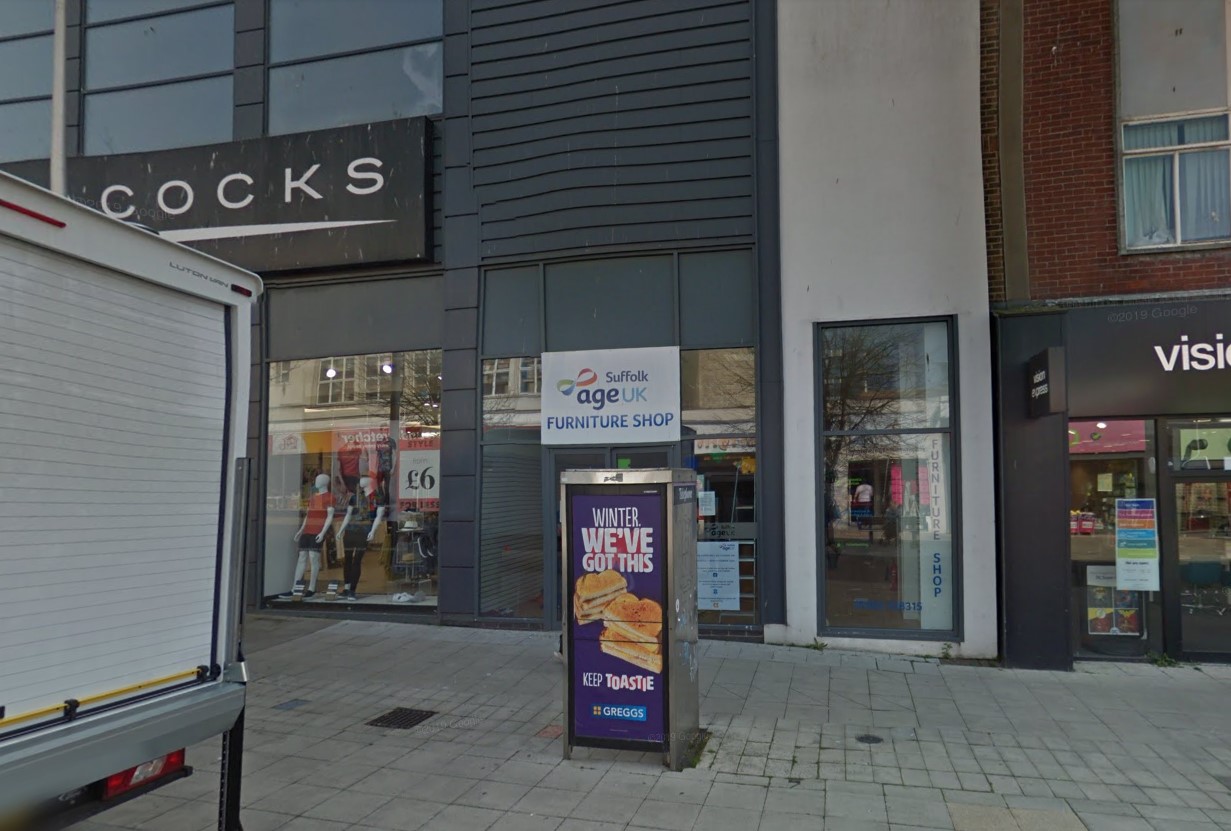 107 Park Road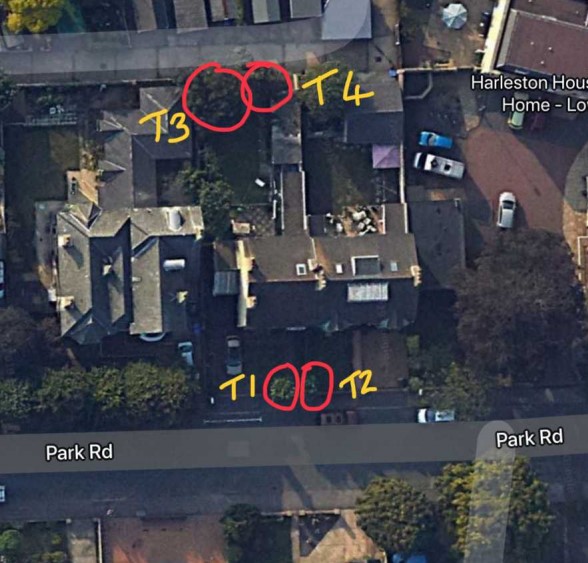 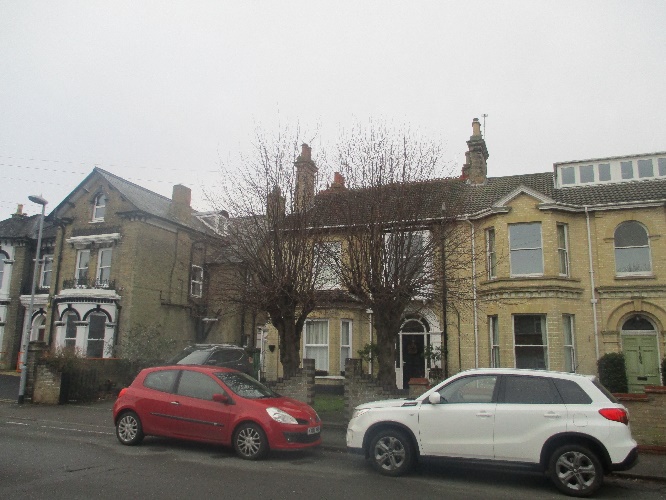 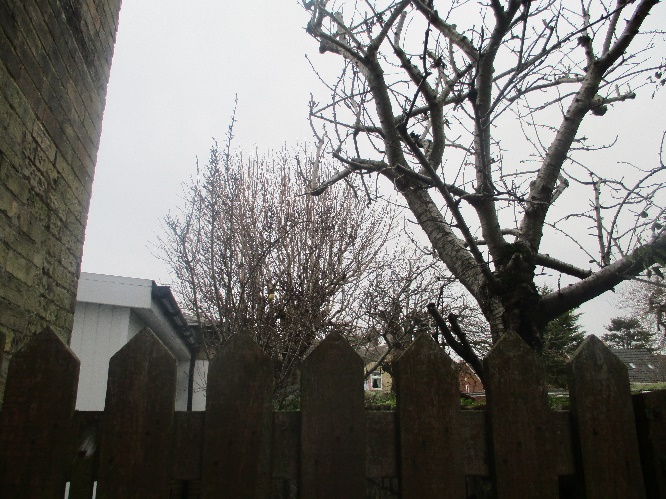 34-36 London Road North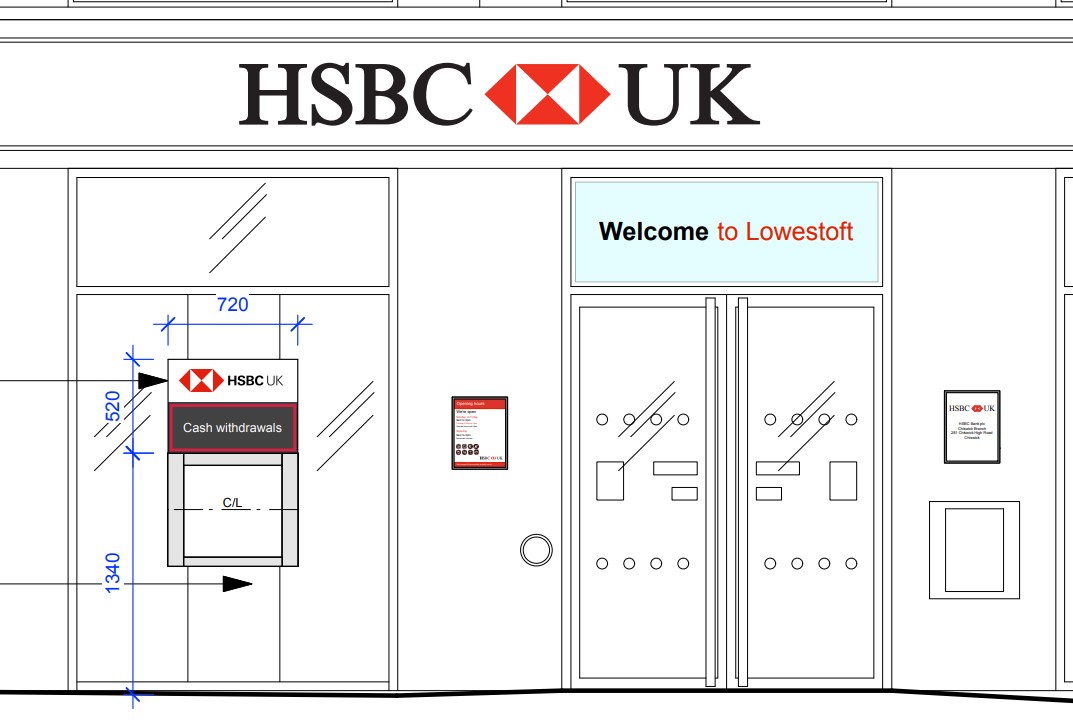 1 Ashness Close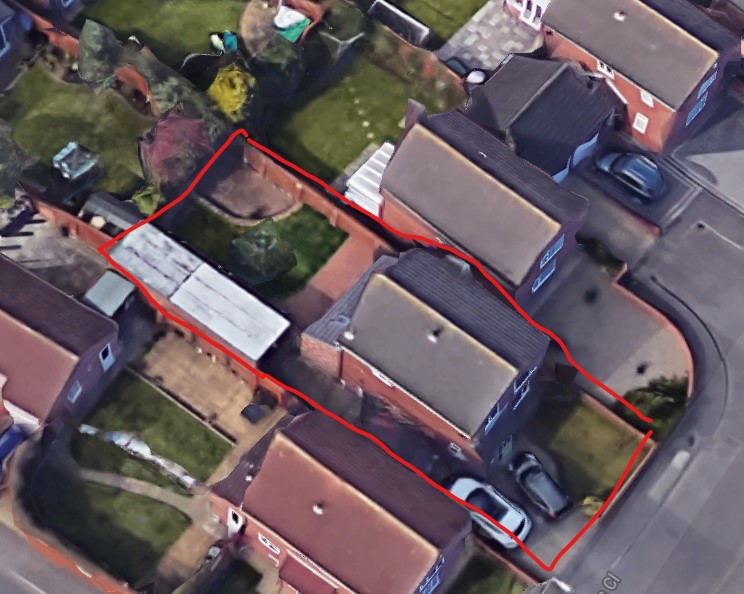 A rear extension. Note the next-door neighbour already has a house of similar size to the final size of the proposed development.Wilkinsons Gordon Road Lowestoft Suffolk NR32 1HANon Illuminated and Illuminated Advertisement Consent - Installation of externally illuminated fascia and non illuminated projection and wall mounted panelDC/19/4324/ADNPublic commentsConstraintsRelated casesDocumentsMap107 Park Road Lowestoft NR32 4HUT1 & T2 Lime - Re-pollard to previous points for general maintenance Rear garden, T3 Lime Horse Chestnut (showing some signs of decline) - Cut back to previous pollard points to try and stimulate growth, T4 Horse Chestnut - Reduce the overextended branch along the fence line by 50% to reduce the leverDC/19/4631/TCAPublic commentsConstraintsRelated casesDocumentsMap34 - 36 London Road North Lowestoft Suffolk NR32 1EWIlluminated Advertisement Consent - Replacement of existing ATM header signage to comply with new HSBC branding.DC/19/4748/ADIPublic commentsConstraintsRelated casesDocumentsMapAddress and DescriptionPlanning portal1 Ashness Close Lowestoft Suffolk NR32 4UWProposed first floor rear extensionDC/19/4755/FULPublic commentsConstraintsRelated casesDocumentsMap